Essential (E) -Essential to be considered for appointment	Desirable (D)- Beneficial for the successful applicantHow assessed:AF - Application form	SS - Supporting statement	I – Interview		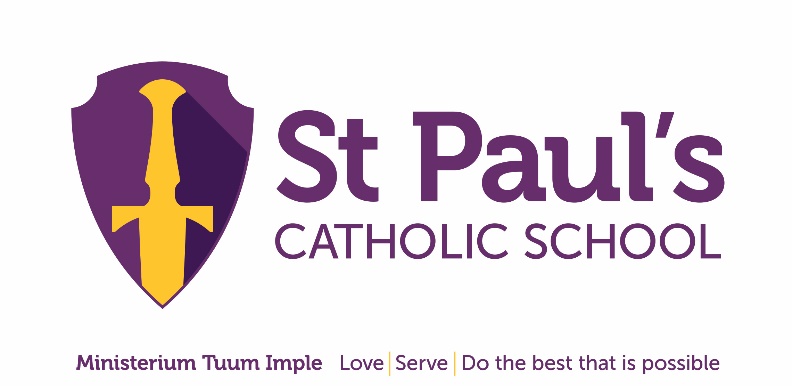 Head of Department Person SpecificationCriteriaEssential/
DesirableHow assessed1.	Qualifications / ExperienceQualified to degree level or equivalentEAFQualified teacher statusEAFHolding or in the process of completing other relevant professional qualifications DAFSuccessful experience (including teacher training placement) with pupils in an 11-18 schoolDAF/SS/IAn understanding of the diverse learning and social needs of children aged 11-18DSS/I2. Professional knowledge, experience and skills2. Professional knowledge, experience and skillsVision and core purposeVision and core purposeGood ambassador for the school with clear values and moral purposeGood ambassador for the school with clear values and moral purposeEEIIAbility to contribute to a positive ethos, with emphasis upon high achievement for allAbility to contribute to a positive ethos, with emphasis upon high achievement for allEEIICommitment to going ‘the extra mile’’ for pupils in our careCommitment to going ‘the extra mile’’ for pupils in our careEESS/ISS/ICommitment to the concept of servant leadershipCommitment to the concept of servant leadershipEESS/ISS/ISpecialist Knowledge and SkillsSpecialist Knowledge and SkillsA good understanding of the National Curriculum and a GCSE SyllabusA good understanding of the National Curriculum and a GCSE SyllabusEESS/ISS/IA sensitive understanding of how children learnA sensitive understanding of how children learnEESS/ISS/IExcellent oral, written and interpersonal skillsExcellent oral, written and interpersonal skillsEESS/ISS/IA good understanding of how to assess the progress that pupils make in the departmentA good understanding of how to assess the progress that pupils make in the departmentEESS/ISS/IA good understanding of how to lead the planning of effective lessons that engage learners, enable pupils to make outstanding progressA good understanding of how to lead the planning of effective lessons that engage learners, enable pupils to make outstanding progressEE  SS/I  SS/IA good understanding of how to support staff with safeguarding issues related to working with childrenA good understanding of how to support staff with safeguarding issues related to working with childrenEE  SS/I  SS/IA good understanding of an A’ Level examination syllabusA good understanding of an A’ Level examination syllabusDD  SS/I  SS/IFamiliarity with ICT systems such as SIMs, Interactive whiteboards and ExcelFamiliarity with ICT systems such as SIMs, Interactive whiteboards and ExcelDD  SS/I  SS/I3. Personal Attributes3. Personal AttributesReliability and determination Reliability and determination EE  SS/I  SS/IAbility to work well as part of a team and individuallyAbility to work well as part of a team and individuallyEESS/ISS/IAbility to review, evaluate and learn from departmental practiceAbility to review, evaluate and learn from departmental practiceEESS/ISS/ICommitment to continuous professional developmentCommitment to continuous professional developmentEEIIAbility to take the initiative and respond to changeAbility to take the initiative and respond to changeEEIIAbility to be able to relate to and inspire young peopleAbility to be able to relate to and inspire young peopleEEIIAbility to demonstrate patience and empathy with children and other adultsAbility to demonstrate patience and empathy with children and other adultsEEII4. Leadership and Management4. Leadership and ManagementAbility to challenge, influence, motivate and support individuals and the department to attain high goalsAbility to challenge, influence, motivate and support individuals and the department to attain high goalsEESS/ISS/IDemonstrates a clear expression of Christian leadership and management in approach to managing the departmentDemonstrates a clear expression of Christian leadership and management in approach to managing the departmentEESS/ISS/IAbility to analyse, interpret and use data effectively to enable accurate challenge and ambitious target settingAbility to analyse, interpret and use data effectively to enable accurate challenge and ambitious target settingEESS/ISS/IDemonstrates high levels of energy, resilience and an ability to manage workload in order to cope with conflicting demandsDemonstrates high levels of energy, resilience and an ability to manage workload in order to cope with conflicting demandsEEIIWider engagement and contributionWider engagement and contributionAbility to build and maintain effective relationships with parents, carers, partners, governors and the community thatenhance the education of all pupilsAbility to build and maintain effective relationships with parents, carers, partners, governors and the community thatenhance the education of all pupilsEEIIAbility to collaborate and network with other schoolsAbility to collaborate and network with other schoolsDDSSSS